Western Australia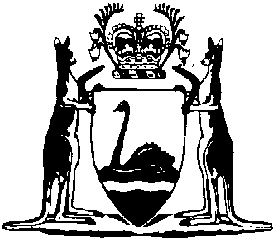 Lotteries Commission (Monday and Wednesday Lotto) Rules 2006Compare between:[08 Jun 2012, 02-a0-01] and [02 Oct 2013, 02-b0-05]Western AustraliaLotteries Commission Act 1990Lotteries Commission (Monday and Wednesday Lotto) Rules 2006Part 1 — Preliminary1.	Citation		These rules are the Lotteries Commission (Monday and Wednesday Lotto) Rules 2006 1.2.	Commencement		These rules come into operation on 27 April 2006 and apply to —	(a)	the Monday lotto draws conducted on or after 1 May 2006 (draw No. 2508); and	(b)	the Wednesday lotto draws conducted on or after 3 May 2006 (draw No. 2509).3.	Terms used	(1)	In these rules —	agent means a person authorised by the Commission to process playslips;	agent’s component means that part of the entry cost (added to the subscription) calculated in accordance with the formula set out in Schedule 1 that is payable to the agent;	authorised payout centre means an agent who has been authorised by the Commission to pay up to division 2 prizes;	entry means an entry as described in rule 8 or 9 or an entry as a result of redemption of a promotional coupon;	game means —	(a)	that part of an entry consisting of 6 selected numbers; and	(b)	in relation to a systems entry, one of the notional multiple games making up that systems entry;	game board means a portion of a playslip for a game of lotto containing the numbers 1 to 45;	lotto draw means Monday lotto draw or Wednesday lotto draw;	Monday and Wednesday Lotto Bloc means a group made up of the Commission and the designated authorities for the States of South Australia, Victoria and New South Wales;	Monday lotto means a game of lotto drawn on a Monday conducted in accordance with these rules;	player’s card means a card issued following a request under rule 31;	player’s card number includes a PRS number issued under these rules prior to 9 June 2008, if the PRS number is still valid under rule 31;	playslip means an entry form, whether for a single game or multiple games and for all types of play;	prize fund means the fund maintained by the Monday and Wednesday Lotto Bloc in accordance with the agreement referred to in rule 18(1) and consisting of the prize pool and the prize reserve fund;	prize pool means the prize pool referred to in rule 18(2)(a);	prize reserve fund means the fund referred to in rule 18(2)(b);	promotional coupon means a coupon or an offer initiated by the Commission that allows a receipted ticket to be produced for a subscriber without full payment being required;	receipted ticket means a ticket that is produced and issued by an agent as a result of processing a playslip, accepting a promotional coupon or as a response to an oral request for entry;	Saturday lotto has the meaning given in the Lotteries Commission (Saturday Lotto) Rules 1996;	Saturday lotto draw has the meaning given in the Lotteries Commission (Saturday Lotto) Rules 1996;	selected number means one of the numbers —	(a)	selected on a game board; or	(b)	shown on a receipted ticket as a selected number;	Wednesday lotto means a game of lotto drawn on a Wednesday conducted in accordance with these rules.	(2)	In these rules, in relation to Monday lotto —	lotto means a game of lotto drawn on a Monday conducted in accordance with these rules;	lotto draw means a lotto draw conducted in accordance with rule 19, and supervised in accordance with rule 16;	payout period means the period from the Tuesday after the Monday lotto draw to the close of business on the day 12 months after that draw;	prize pool means the prize pool for Monday lotto referred to in rule 18(2)(a);	selling period means the period terminating at 6.00 p.m. on the day on which the Monday lotto draw takes place, or 5.00 p.m. on that day, if so determined by the Commission from time to time;	supplementary number means either of the last 2 numbers drawn from the barrel in a Monday lotto draw;	validation period means the period of time from a Monday lotto draw to the close of business —	(a)	on the second Monday after that draw; or	(b)	if that Monday is a public holiday, on the preceding business day before that Monday;	winning number means any one of the first 6 numbers drawn from the barrel in a Monday lotto draw.	(3)	In these rules, in relation to Wednesday lotto —	lotto means a game of lotto drawn on a Wednesday conducted in accordance with these rules;	lotto draw means a lotto draw conducted in accordance with rule 19, and supervised in accordance with rule 16;	payout period means the period from the Thursday after the Wednesday lotto draw to the close of business on the day 12 months after that draw;	prize pool means the prize pool for Wednesday lotto referred to in rule 18(2)(a);	selling period means the period terminating at 6.00 p.m. on the day on which the Wednesday lotto draw takes place, or 5.00 p.m. on that day, if so determined by the Commission from time to time;	supplementary number means either of the last 2 numbers drawn from the barrel in a Wednesday lotto draw;	validation period means the period of time from a Wednesday lotto draw to the close of business —	(a)	on the second Wednesday after that draw; or	(b)	if that Wednesday is a public holiday, on the preceding business day before that Wednesday;	winning number means any one of the first 6 numbers drawn from the barrel in a Wednesday lotto draw.	[Rule 3 amended in Gazette 6 Jun 2008 p. 2299-301; 3 Oct 2008 p. 4495; 19 Nov 2010 p. 5721; 27 Jan 2012 p. 570.]Part 2 — Requirements for entry4.	Playslips, information on		The Commission must ensure that a playslip for lotto displays —	(a)	such details to facilitate entry; and	(b)	such instructions to subscribers,		as the Commission considers necessary.	[Rule 4 amended in Gazette 6 Jun 2008 p. 2301.]5.	Methods of entry	(1)	A person may enter lotto — 	(a)	by filling out a playslip in accordance with rule 8 and —	(i)	giving it to an agent; or	(ii)	posting it to the Commission;		or	(b)	by making an oral request for entry in accordance with rule 9; or	(c)	by using the “ticket repeat” method set out in rule 8A; or	(d)	online in accordance with the Lotteries Commission (Internet Entries) Rules 2010,		and paying the appropriate amount as calculated using the formula set out in Schedule 1.	(1A)	A person may enter lotto by redeeming a promotional coupon and, in that case, may be required to pay less than the amount payable under subrule (1).	(1B)	A person may enter lotto as a part of a syndicate in accordance with Part 2A.	(2)	A playslip or oral request for entry is invalid, and is to be rejected by an agent, if it has not been completed or made in accordance with these rules.	(3)	Any money tendered with a playslip or oral request that is rejected is to be refunded to the subscriber.	[Rule 5 amended in Gazette 6 Jun 2008 p. 2301-2; 19 Nov 2010 p. 5721.]6.	No limit to number of entries		There is no limit on the number of entries a subscriber may make in a lotto draw.7.	Super 66 entry may be made with lotto entry		A subscriber entering a lotto draw for a particular day or days may, in conjunction with the entry, enter the super 66 draw for the following super 66 draw in accordance with rule 9(3), 10(8) and the Lotteries Commission (Super 66) Rules 1996.8.	Playslips, how to be filled out	(1)	To enter lotto using a playslip, a subscriber must —	(a)	select 6 numbers out of the numbers 1 to 45 in each of at least 4 game boards on the playslip; or	(b)	select between 4 and 20 numbers (other than 6 numbers) out of the numbers 1 to 45 in one or more game boards on the playslip.	(2)	A subscriber who has filled out a game board on a playslip in accordance with rule 8(1) may enter up to 17 further systems entries on that playslip by selecting, in each further game board, the same number of numbers as were selected in the first game board, but only up to an entry cost that does not, in aggregate, exceed $100 000.	(3)	The subscriber must also indicate in the appropriate manner on the playslip —	(a)	which lotto draw or draws the playslip is to be entered in; and	(b)	whether the method of entry is a “systems” entry, being either a systems 4-5 or a systems 7-20, depending on the number of selected numbers in each completed game board.	(4)	In addition to allowing an entry for a particular draw or draws, the Commission may allow a lotto entry to be for 2, 5 or 10 consecutive weeks, and the subscriber must indicate, in the appropriate manner, which (if any) of the allowed options he or she wishes to exercise.	(5)	A playslip —	(a)	is valid if it is marked by hand in black or blue ball point pen or pencil in accordance with the instructions on that playslip; and	(b)	is not valid if generated or marked by mechanical or electronic means.	(6)	If a subscriber selects, in each completed game board on the playslip —	(a)	6 selected numbers, the resulting receipted ticket constitutes one entry (made up of up to 18 games) in lotto; or	(b)	between 4 and 20 selected numbers (but not 6 numbers), the resulting receipted ticket constitutes one entry in lotto for each completed game board on the playslip.	[Rule 8 amended in Gazette 6 Jun 2008 p. 2302-3.]8A.	Ticket repeat method of entry	(1)	A person may select the numbers and game type required to enter lotto by presenting an existing receipted ticket and requesting the same type of game entry and combination of numbers.	(2)	If a receipted ticket linked to a player’s card number is used to generate a repeat selection under subrule (1), that ticket does not continue to be linked to the number unless the subscriber’s player’s card is presented as well.	(3)	This rule does not apply to a syndicate share receipted ticket or a syndicate master ticket.	[Rule 8A inserted in Gazette 6 Jun 2008 p. 2304; amended in Gazette 15 May 2009 p. 1634.]8B.	Favourite numbers, use of	(1)	A person who has a player’s card may —	(a)	select the numbers and game type required to enter lotto by presenting his or her player’s card and a playslip filled out with a selection of the “favourite numbers” (and game types) for lotto that relate to the card; or	(b)	select the numbers and game type required to enter lotto by presenting his or her player’s card and orally requesting the selection of the “favourite numbers” (and game types) for lotto that relate to the card.	(2)	Favourite numbers can be selected for one week, or for 2, 5 or 10 consecutive weeks.	[Rule 8B inserted in Gazette 6 Jun 2008 p. 2304.]9.	Oral request for entry	(1)	To enter lotto without a playslip or a promotional coupon, and without requesting a ticket repeat or favourite numbers option, a subscriber must make an oral request to an agent stating —	(a)	which day or days that the lotto entry is to be for; and	(b)	whether the subscriber wishes to select —	(i)	6 selected numbers; or	(ii)	between 4 and 20 selected numbers (other than 6 numbers) (i.e. a systems entry);		and	(c)	if the subscriber selects 6 selected numbers —	(i)	whether the subscriber wishes the entry to be entered in 12, 18, 25, 30 or 50 games; or	(ii)	where available, exactly how many games the subscriber wants to be entered, with a maximum of 50.	(2)	If a subscriber requests —	(a)	6 selected numbers, the entry will be entered in the number of games as requested under subrule (1)(c); or	(b)	between 4 and 20 selected numbers (other than 6 numbers), the entry will be entered as one systems entry,		and the resulting receipted ticket constitutes one entry in lotto.	(3)	If a subscriber makes a request for an entry to be in a combination of Monday lotto draws, Wednesday lotto draws and even Saturday lotto draws for the requested period, the resulting receipted ticket is taken as being one entry for the purposes of requesting super 66.	(4)	In addition to allowing an entry for a particular draw, the Commission may allow a lotto entry to be for 2, 5 or 10 consecutive weeks, and the subscriber must specify which of the allowed options he or she wishes to exercise.	[Rule 9 amended in Gazette 6 Jun 2008 p. 2305.]10.	Postal entry	(1)	In this rule —	postal entry means a playslip or a promotional coupon posted by a subscriber in accordance with rule 5(1)(a)(ii) and received by the Commission.	(2)	If payment with a postal entry is tendered by cheque, the Commission is under no duty to issue a receipted ticket until that cheque has been cleared.	(3)	Where the amount tendered with a postal entry is insufficient to enable the requested number of games or systems entries to be entered (but is sufficient to enter the minimum number of games), the Commission must enter the entry in the maximum number of games or systems entries that can be entered using the amount tendered, and refund any balance to the subscriber.	(4)	If one or more of the game boards on a postal entry contains too many selected numbers the Commission may ignore the highest selected number or numbers in that game board when producing a receipted ticket from that playslip.	(5)	If one or more of the game boards on a postal entry contains too few selected numbers, the Commission may —	(a)	ignore the game boards with too few numbers and produce a receipted ticket from the remaining game boards; or	(b)	reject the entry,		and refund the balance to the subscriber.	(6)	If a postal entry is bent or creased to the extent that a computer terminal will not accept or correctly read the playslip, the Commission may produce a receipted ticket that reflects the Commission’s determination of the subscriber’s intentions as shown by the entry.	(7)	If a request for entry is received by the Commission by mail, together with the correct payment, but a playslip is not enclosed, the Commission may produce a receipted ticket that reflects the request as if it were an oral request.	(8)	If a postal entry is specified as being an entry in one or more specified lotto draws the Commission must —	(a)	enter the entry in the draw or draws requested, if that option is allowed; or	(b)	if the selling period for one or more of the specified draws has passed, enter the entry in the requested number of lotto draws commencing with the next lotto draw for which the selling period has not finished.	(9)	In subrule (8)(b) —	lotto draw includes a Saturday lotto draw and super 66 draw.	(10)	The Commission is not responsible for the security or loss of a receipted ticket after it has been posted.	[Rule 10 amended in Gazette 6 Jun 2008 p. 2305-6.]11.	Receipted tickets to be issued	(1)	Where a person gives to an agent a playslip completed in accordance with these rules and makes the appropriate payment, the agent must use that playslip to generate a receipted ticket or tickets and give it or them to the subscriber.	(1A)	Where a person redeems a promotional coupon in accordance with these rules and the terms on which the promotional coupon is issued, the agent must generate a receipted ticket or tickets accordingly and give it or them to the subscriber.	(2)	Where a person makes an oral request for entry in accordance with these rules and makes the appropriate payment, the agent must generate a receipted ticket or tickets (with randomly selected numbers generated by computer) in accordance with the subscriber’s instructions and give it or them to the subscriber.	(3)	Subject to rule 10, on receipt of a playslip completed and posted in accordance with these rules, to the Commission with the appropriate payment, the Commission must use that playslip to generate a receipted ticket or tickets and post it or them by ordinary mail to the subscriber at the return address accompanying the entry.	[Rule 11 amended in Gazette 6 Jun 2008 p. 2306.]12.	Receipted tickets, surrender of	(1)	Subject to subrule (1A), a subscriber may surrender a receipted ticket for any reason —	(a)	to the selling point at which it was purchased; and	(b)	on the day on which it was purchased; and	(c)	prior to the close of the day’s lotto business for that selling point; and	(d)	within the selling period for that ticket.	(1A)	The Commission may allow a subscriber to surrender a receipted ticket (other than a shared syndicate receipted ticket) in circumstances outside those set out in subrule (1), but is under no obligation to do so.	(2)	If a subscriber surrenders a receipted ticket, the subscriber is entitled to a full refund from the agent or a further receipted ticket in exchange for the surrendered ticket.	[Rule 12 amended in Gazette 6 Jun 2008 p. 2306-7.]13.	Receipted tickets, agents not required to check accuracy of		An agent who generates a receipted ticket by processing a playslip, a promotional coupon or a ticket repeat or as a result of an oral request for entry is not required to ensure that receipted ticket accurately reflects the playslip, coupon, ticket or request.	[Rule 13 amended in Gazette 6 Jun 2008 p. 2307.]14.	Receipted tickets, effect of	(1)	Subject to subrules (2) and (3), a receipted ticket is generated by the Commission to indicate that the details of a valid entry, or of a number of systems entries, as appearing on the ticket, have been recorded in the central gaming system records in relation to the numbered lotto draw or draws shown on the ticket.	(2)	Subrule (1) does not apply to a receipted ticket that —	(a)	has been surrendered in accordance with rule 12; or	(ab)	is partially invalid because a “consecutive weeks” option is not allowed for some of the draws on the receipted ticket; or	(b)	has, during the selling period for one of the draws, been found to be invalid as a result of non-compliance with rule 8(5)(b); or	(c)	is forged or altered, or obtained as a direct result of fraud, by the subscriber or person claiming a prize.	(3)	If the details appearing on the receipted ticket are ambiguous, illegible or appear to be at odds with the information in the central gaming system records, the central gaming system records are taken to be the correct details in relation to that receipted ticket.	[Rule 14 amended in Gazette 6 Jun 2008 p. 2307-8.]Part 2A — Syndicate entries	[Heading inserted in Gazette 6 Jun 2008 p. 2308.]14A.	Informal syndicate entries; application of this Part	(1)	An “informal syndicate entry” in a lotto draw may be organised by a person (whether or not that person is an agent), by means of a collective contribution to the payment for an entry, but the receipted ticket will not acknowledge that more than one person has contributed to the payment.	(2)	This Part does not apply to an informal syndicate entry in a lotto draw.	(3)	This Part only applies to syndicate entries if the syndicate entries are offered in accordance with rules 14B to 14H by the Commission or an agent, as the case may be.	[Rule 14A inserted in Gazette 6 Jun 2008 p. 2308-9.]14B.	Creating a syndicate	(1)	To create a syndicate, the Commission or an agent must produce a syndicate master ticket, which confirms that the particular syndicate with the parameters printed on that master ticket has been established in the central lotteries computer system.	(2)	A playslip may be used to set up a syndicate under this Part, but cannot be used to purchase a syndicate share.	(3)	The Commission or the agent that produces the master ticket is the holder of the master ticket.	(4)	The master ticket may be registered against a player’s card number.	(5)	A syndicate sales (subscription) adjustment may be required from time to time, and the adjustment will be made against the master ticket held by the Commission or the agent.	(6)	In this rule — 	syndicate sales (subscription) adjustment means an adjustment of the difference in value between the master ticket subscription value and the sum of the actual subscription values of the syndicate shares.	[Rule 14B inserted in Gazette 6 Jun 2008 p. 2309; amended in Gazette 12 Mar 2010 p. 942.]14C.	Syndicate share numbers and cost parameters	(1)	The minimum number of shares that may be made available in a syndicate is 5.	(2)	The maximum number of shares that may be made available in a syndicate is 500.	(3)	The minimum cost of entry for a syndicate is $25.	(4)	The maximum cost of entry for a syndicate master ticket is $100 000.	(5)	The minimum share cost for a syndicate is $5.00.	(6)	The maximum share cost for a syndicate is $20 000.	(7)	The cost of a share in a particular syndicate is calculated by a method determined by the Commission that includes truncation to the nearest cent for the subscription component and agent commission component, followed by rounding down, where necessary, to the nearest sum containing a 5 cent multiple.	[Rule 14C inserted in Gazette 6 Jun 2008 p. 2309; amended in Gazette 12 Mar 2010 p. 942-3.]14D.	Agent’s component of syndicate share		The agent’s component per share is the difference between the final price per share and the subscription per share.	[Rule 14D inserted in Gazette 12 Mar 2010 p. 943.]14E.	Syndicate participation parameters	(1)	A syndicate cannot be created for more than one draw.	(2)	A syndicate can be for more than one system entry of the same system type on the one playslip, but the aggregate cost of the playslip cannot exceed $100 000.	(3)	A syndicate under these rules cannot be for a combination of Monday lotto and Wednesday lotto, or for a combination of lotto under these rules and another type of lotto under the Act.	[Rule 14E inserted in Gazette 6 Jun 2008 p. 2310.]14F.	Types of syndicate entries	(1)	A syndicate entry in a lotto draw may be created using one of the following types of entries —	(a)	a Network syndicate;	(b)	a Retailer Group syndicate;	(c)	a Retailer syndicate.	(2)	A Network syndicate is a syndicate created by the Commission, shares in which may be purchased from any agent.	(3)	A Retailer Group syndicate is a syndicate created by a particular agent, shares in which may be purchased from up to 20 nominated agents, including the agent that created it.	(4)	A Retailer syndicate is a syndicate created by a particular agent, shares in which may be purchased from the agent that created it.	[Rule 14F inserted in Gazette 6 Jun 2008 p. 2310-11.]14G.	Syndicate share receipted ticket	(1)	A syndicate share receipted ticket in a lotto draw may be registered by the subscriber that a player’s card membership number is allocated to that receipted ticket.	(2)	A syndicate share receipted ticket in a lotto draw cannot be cancelled but, where the Commission agrees, the entry fee may be refunded and the ticket may be returned for resale.	[Rule 14G inserted in Gazette 6 Jun 2008 p. 2311.]14H.	Unsold shares in some syndicates; syndicate master ticket	(1)	All unsold shares in a Retailer Group syndicate or a Retailer syndicate following the close of the selling period for that syndicate are assigned to and shall be paid for by the agent who produced the master ticket.	(2)	A master ticket may be cancelled if, at the time of the request for cancellation, no shares have been sold in that syndicate.	(3)	Any truncation adjustments that are required under rules 14C(7), 14D and 22(5) are to be made against the master ticket for each syndicate.	(4)	Subject to subrule (4A), any prize amount allocated to a prize winning Retailer Group syndicate or a Retailer syndicate that remains after rounding adjustment due to truncation may be claimed by the holder of the master ticket by presenting it for validation within the prize payout period.	(4A)	In the case of a master ticket that is registered so that a player’s card membership number is allocated to that ticket, any prize entitlement may be paid out via the Player Registration Service payment process.	(5)	Any prize amount allocated to a prize winning Network syndicate that remains after rounding adjustment due to truncation is to be treated as unclaimed winnings by the Commission.	[Rule 14H inserted in Gazette 6 Jun 2008 p. 2311-12; amended in Gazette 12 Mar 2010 p. 943.]Part 3 — General duties of Commission15.	Monday and Wednesday draws to be numbered		Each Monday and Wednesday lotto draw conducted by the Commission is to be identified with a “draw number” commencing with draw number 2508 for the Monday lotto draw of 1 May 2006, followed sequentially by draw number 2509 for the Wednesday lotto draw of 3 May 2006.16.	Lotto draw to be supervised		Each lotto draw is to be supervised in accordance with the relevant regulations of the State or Territory in which the draw takes place.17.	Lotto draw results etc. to be published		After each lotto draw the Commission must publish, in a daily newspaper in this State —	(a)	the “draw number” for that lotto draw; and	(b)	the 6 winning numbers and the 2 supplementary numbers; and	(c)	the prize pool for divisions 2 to 6; and	(d)	the amount allocated to a winning game in each division; and	(e)	the validation period and the date after which division 1 prizes will be paid; and	(f)	the amount to go to the reserve prize fund after paying division 1 prizes from that draw.	[Rule 17 amended in Gazette 27 Jan 2012 p. 570.]18.	Monday and Wednesday Lotto Bloc prize pool and prize reserve fund	(1)	The Commission must contribute 60% of all subscriptions received for each lotto draw to a combined Monday and Wednesday Lotto Bloc prize fund in accordance with the appropriate agreement.	(2)	The total contribution under subrule (1) is to be divided so that —	(a)	not less than 33% of the Commission’s subscriptions go to the Monday and Wednesday Lotto Bloc prize pool for payment of division 2 to 6 prizes; and	(b)	the balance of the contribution goes to the Monday and Wednesday Lotto Bloc prize reserve fund.	(3A)	The prize reserve fund is to be used to pay the division 1 prizes in accordance with rule 23.	(3)	The prize reserve fund may only be distributed as additional prize money, in such amounts and in such lotto draws, as are agreed by the members of the Monday and Wednesday Lotto Bloc.	[Rule 18 amended in Gazette 29 Sep 2006 p. 4273-4; 26 Jun 2007 p. 3056; 6 Jun 2008 p. 2312; 27 Jan 2012 p. 570.]Part 4 — Conducting a lotto draw19.	Lotto draw, nature of		A lotto draw consists of the mechanical, equally random selection of 8 numbered balls from balls individually numbered from 1 to 45 inclusive from a barrel in a manner and using such equipment as the Commission or a designated authority determines.20.	Criteria for winning		In a lotto draw the holder of a receipted ticket or the purchaser of an entry under the Lotteries Commission (Internet Entries) Rules 2010 wins —	(a)	division 1, if all 6 winning numbers;	(b)	division 2, if 5 winning numbers and a supplementary number;	(c)	division 3, if 5 winning numbers;	(d)	division 4, if 4 winning numbers; 	(e)	division 5, if 3 winning numbers and a supplementary number;	(f)	in relation to Monday lotto, draw 3116 on Monday 27 February 2012 and all subsequent Monday lotto draws — division 6, if one or 2 winning numbers and 2 supplementary numbers;	(g)	in relation to Wednesday lotto, draw 3117 on Wednesday 29 February 2012 and all subsequent Wednesday lotto draws — division 6, if one or 2 winning numbers and 2 supplementary numbers,		are selected in the one game.	[Rule 20 amended in Gazette 19 Nov 2010 p. 5721; 27 Jan 2012 p. 570-1.]21.	Which divisions can be won by a receipted ticket	(1)	The holder of a receipted ticket or the purchaser of an entry under the Lotteries Commission (Internet Entries) Rules 2010 may claim a prize in only one division for each lotto game entered with that ticket or entry.	(2)	The holder of a receipted ticket which contains, or the purchaser of an entry under the Lotteries Commission (Internet Entries) Rules 2010 which comprises, a systems entry may claim a prize in one division for each notional game making up that systems entry, resulting in prizes in more than one division for that entry as set out in Schedule 3.	(3)	The holders of a syndicate share receipted ticket which contains a systems entry may claim a share in a prize in one division for each notional game making up that systems entry, resulting in shares in prizes in more than one division for that entry as set out in Schedule 3.	[Rule 21 amended in Gazette 6 Jun 2008 p. 2312; 19 Nov 2010 p. 5722.]22.	Distribution of prize pool	(1)	For the purposes of prize distribution, the holders of a syndicate share ticket that has a winning game are to be treated as collectively making up one individual winning game.	(2)	The prize pool for a division is to be divided equally between the winning games in that division.	(3)	The Commission may round off the individual entitlement for a prize in a division (other than division 1) to the nearest sum containing a 5 cent multiple.	(4)	Where a rounding off takes place under subrule (3), the Commission may adjust the prize pool for division 1 to ensure that the whole of the prize pool for that draw is distributed.	(5)	The holders of a syndicate share ticket that has a winning game are entitled to a prize calculated by dividing the total prize or prizes won by that syndicate by the number of shares in the syndicate (truncated to the nearest cent).	[Rule 22 amended in Gazette 26 Jun 2007 p. 3056; 6 Jun 2008 p. 2312-13.]23.	Division 1, application of prize reserve fund to	(1)	If there is no winner of a division 1 prize in a particular lotto draw, the prize reserve fund retains the entire amount allocated to it for that draw.	(2)	If there is only one winner of a division 1 prize in a particular , the prize reserve fund is to be used to pay a division 1 prize of $1 000 000.	(3)	If there are 2 or more winners of a division 1 prize in a particular lotto draw, the prize reserve fund is to be used to pay each division 1 winner an equal share of $2 000 000.	[Rule 23 inserted in Gazette 27 Jan 2012 p. .]24.	Divisions 2 to 5 prize not won, application of prize pool in case of		If no one wins a prize in division 2, 3, 4 or 5 in a particular lotto draw, then the prize pool for that division is to be added to the prize pool for the next lower division in which there is at least one winner in that lotto draw.	[Rule 24 amended in Gazette 27 Jan 2012 p. 571.][25.	Deleted in Gazette 27 Jan 2012 p. 571.]26.	Division 1 prizes, claims for and payment of	(1A)	A division 1 prize in a lotto draw is to be paid in accordance with these rules and the Lotteries Commission (Internet Entries) Rules 2010.	(1)	To claim a division 1 prize in a lotto draw the holder of a winning receipted ticket must present it at the Commission’s head office within the payout period for that draw.	(2)	Subject to subrule (3), a division 1 prize in a lotto draw is to be paid to the holder of a winning receipted ticket —	(a)	by the Commission; and	(b)	subject to rule 31A, by cheque or in any other manner determined by the Commission; and	(c)	after the validation period for that draw.	(3)	Where a division 1 winning receipted ticket is presented to the Commission and details set out in the space provided on the receipted ticket for the prize winners details are not sufficient to establish —	(a)	the identity of the prize winner; and	(b)	the name and address of the person to be paid; and	(c)	if multiple names and addresses appear on the receipted ticket, which of the named people is to be paid,		the Commission may —	(d)	accept the claim but refuse to pay the prize until it is satisfied of the details referred to in paragraphs (a), (b) and (c); or	(e)	where multiple names and addresses appear on the receipted ticket, accept the claim and pay the prize to the person whose name appears first; or	(f)	reject the claim.	(4)	In order to satisfy itself of the details referred to in subrule (3)(a), (b) and (c), the Commission may request a statutory declaration containing such information as it may require as to the identity of the prize winner and person to be paid.	(5)	Where the holder of a receipted ticket wins a division 1 prize in a lotto draw and one or more other prizes on the same ticket, none of those prizes are to be paid until after the validation period for that draw.	[Rule 26 amended in Gazette 6 Jun 2008 p. 2313; 19 Nov 2010 p. 5722.]27.	Division 2 prizes, claims for and payment of	(1A)	A division 2 prize in a lotto draw is to be paid in accordance with these rules and the Lotteries Commission (Internet Entries) Rules 2010.	(1)	To claim a division 2 prize in a lotto draw the holder of a winning receipted ticket must present it to the Commission or an authorised payout centre within the payout period for that draw.	(2)	A division 2 prize is to be paid to the holder of a winning receipted ticket —	(a)	by the Commission or an authorised payout centre; and	(b)	subject to rule 31A, by cheque or in any other manner determined by the Commission; and	[(c)	deleted]	(d)	after the receipted ticket is presented to the Commission or authorised payout centre.	[Rule 27 amended in Gazette 6 Jun 2008 p. 2313; 19 Nov 2010 p. 5722-3.]28.	Division 3 to 6 prizes, claims for and payment of	(1A)	A division 3, 4, 5 or 6 prize in a lotto draw is to be paid in accordance with these rules and the Lotteries Commission (Internet Entries) Rules 2010.	(1)	To claim a division 3, 4, 5 or 6 prize in a lotto draw the holder of a winning receipted ticket must present it to an agent within the payout period for that draw.	(2)	A division 3, 4, 5 or 6 prize is to be paid to the holder of the winning receipted ticket —	(a)	if it is $500 or less —	(i)	by the Commission, an authorised payout centre or any other agent; and	(ii)	subject to rule 31A, in cash or in any other manner determined by the Commission; and	(iii)	after the receipted ticket is presented to the Commission, authorised payout centre or agent;		or	(b)	if it is more than $500 —	(i)	by the Commission, an authorised payout centre or an agent who has been authorised by the Commission to pay prizes over $500; and	(ii)	subject to rule 31A, by cheque or in any other manner determined by the Commission; and	(iii)	after the receipted ticket is presented to the Commission, authorised payout centre or authorised agent.	[Rule 28 amended in Gazette 6 Jun 2008 p. 2313-14; 19 Nov 2010 p. 5723; 27 Jan 2012 p. 571.]28A.	Syndicate share prizes, claims for and payment of	(1)	To claim a share of a prize in a lotto draw, the holder of a winning syndicate share receipted ticket must present it to an agent within the payout period for that draw.	(2)	A share of a division 1 prize in a lotto draw cannot be paid until after the validation period for that draw.	(3)	A share of a prize is to be paid to a holder of a winning syndicate share receipted ticket —	(a)	if it is $500 or less —	(i)	by the Commission, an authorised payout centre or any other agent; and	(ii)	subject to rule 31A, in cash or in any other manner determined by the Commission; and	(iii)	after the receipted ticket is presented to the Commission, authorised payout centre or agent;		or	(b)	if it is more than $500 —	(i)	by the Commission, an authorised payout centre or by any agent to which the ticket may be presented under subrule (1) who has been authorised by the Commission to pay prizes over $500; and	(ii)	subject to rule 31A, by cheque or in any other manner determined by the Commission; and	(iii)	after the receipted ticket is presented to the Commission, authorised payout centre or agent.	[Rule 28A inserted in Gazette 6 Jun 2008 p. 2314-15.]29.	Statutory declaration as to compliance with law, Commission may require	(1)	Before paying any prize or share of a prize the Commission may require the holder of a receipted ticket to complete a statutory declaration stating that the person has not, or is not to that person’s knowledge part of a group which has, acted in a manner contrary to the Act or these rules in relation to a receipted ticket.	(2)	If the holder of a receipted ticket refuses or fails to provide a statutory declaration when required to do so, the Commission may refuse to pay a prize or share of a prize to that person.	[Rule 29 amended in Gazette 6 Jun 2008 p. 2315.]30.	Names and addresses of prize winners, publishing		The Commission may publish the name and address of any prize recipient unless the back of the winning receipted ticket is marked to indicate that the person’s name and address is not for publication.31.	Player Registration Service	(1)	A “Player Registration Service” (PRS) number —	(a)	is a number which may be printed on a receipted ticket, corresponding to a name and address to which an unclaimed prize won by that ticket can be sent; and	(b)	is valid for 5 years from the date of issue.	(2)	On and from 9 June 2008, a player’s card will be issued to a subscriber who requests a number from an agent under this rule, pays the amount of $10.00 and provides what the Commission accepts as appropriate confirmation of identification.	(3)	A person who presents a winning receipted ticket that is endorsed with a player’s card number, within 5 weeks of the relevant draw, will be paid in accordance with these rules, unless —	(a)	the Commission has been notified that the particular ticket has been lost or stolen, in time to set up appropriate monitoring or cancellation processes; or	(b)	the Commission requests verification of ownership or identity at the time of presentation, by means of a statutory declaration, and that verification is not provided.	(4)	The prize entitlement of a winning receipted ticket that —	(a)	is endorsed with a player’s card number; and	(b)	is not claimed, or paid, within 5 weeks of the relevant draw,		will, subject to rule 31A, be paid in a manner determined by the Commission to the person named, and at the address recorded, against that player’s card number.	(5)	Payment of a prize entitlement under subrule (3) or (4) discharges the liability of the Commission in relation to any particular winning receipted ticket that is endorsed with a player’s card number, and possession by a subscriber of a player’s card does not entitle the subscriber to claim a prize from the Commission that has already been paid.	[Rule 31 amended in Gazette 6 Jun 2008 p. 2315-16.]31A.	Player’s card holders may request direct credit of prizes		The holder of a player’s card may request that payment of a prize be in the manner of a direct credit to a subscriber’s nominated account at a particular financial institution.	[Rule 31A inserted in Gazette 6 Jun 2008 p. 2316.]31B.	Favourite numbers, registering by subscribers	(1)	A subscriber may register one or more sets of numbers against his or her player’s card number to be the “favourite numbers” for Monday lotto or Wednesday lotto, or both.	(2)	A subscriber may specify particular types of game entry and register sets of numbers for those types of game entry against his or her player’s card number to be the “favourite numbers” for Monday lotto or Wednesday lotto, or both.	(3)	The number of sets of numbers and types of game entry that may be registered under these rules may be fixed or varied by the Commission from time to time.	[Rule 31B inserted in Gazette 6 Jun 2008 p. 2316-17.]Part 5 — Miscellaneous32.	Instructions on playslips etc., status of	(1)	The subscriber, the holder of a receipted ticket and any other person claiming a prize should follow the instructions on any playslip or promotional coupon used, and on the back of the receipted ticket.	(2)	If there is an inconsistency between the instructions on a playslip or promotional coupon or receipted ticket and these rules, these rules prevail to the extent of the inconsistency.	[Rule 32 amended in Gazette 6 Jun 2008 p. 2317.]33.	These rules to be made available etc.	(1)	A copy of these rules must be kept at every selling point and must be made available for public inspection on request.	(2)	The Commission may also publicise these rules, and any amendment to them, in any other manner it thinks fit.34.	Commission’s decisions are final		A decision or determination of the Commission in relation to a lotto draw or an entry in a lotto draw and the declaration and payment of prizes under these rules is final and binding on subscribers, the holders of receipted tickets and any other person claiming a prize in a lotto draw.Schedule1 — Calculating the total cost of entry — Monday or Wednesday lotto draw[r. 5(1)]	[Heading inserted in Gazette  Oct  p. .]Part 1 — Up to draw 	[Heading inserted in Gazette  p. .]The unit cost of entering a Monday lotto or a Wednesday lotto draw up to and including the Wednesday lotto draw numbered , is made up of a subscription of 50 cents per game and an agent’s component.The agent’s component is calculated as 9% of the total subscription amount for a particular week’s entry, rounded* (where necessary) to the nearest 5 cent multiple.((G x $0.50) x .09  rounded) x W = Twhere —	G	=	No. of games entered in a draw	W	=	No. of weeks the entry spans	T	=	Total agent’s component cost payable by the subscriberExamples:The total cost of entry for a Slikpik 25 entry for a single Monday lotto or Wednesday lotto draw is calculated as follows —	Subscription [25 games @ $0.50 each]	=	$12.50	9% of subscription [.09 x $12.50]	=	$1.125	Rounded using “bankers rounding”	=	$1.10	Total cost of entry	=	$13.60The total cost of entry for a System 8 entry for a single Monday lotto or Wednesday lotto draw is calculated as follows —	Subscription [28 games @ $0.50 each]	=	$14.00	9% of subscription [.09 x $14.00]	=	$1.26	Rounded using “bankers rounding”	=	$1.25	Total cost of entry	=	$15.25The total cost of entry for a 6 game board System 9 entry for a single Monday lotto or Wednesday lotto draw is calculated as follows —	Subscription [6 x 84 games @ $0.50 each]	=	$252.00	9% of subscription [.09 x $252.00]	=	$22.68	Rounded using “bankers rounding”	=	$22.70	Total cost of entry	=	$274.70The total cost of entry for a Slikpik 25 entry spanning 10 weeks of Monday lotto or Wednesday lotto is calculated as follows —	Subscription for one week
[25 games @ $0.50 each]	=	$12.50	9% of subscription [.09 x $12.50]	=	$1.125	Rounded using “bankers rounding”	=	$1.10	Total cost of entry for one week	=	$13.60	Total cost of entry for 10 weeks	=	$136.00* Rounding is calculated using the method known as “bankers rounding” or “round-to-even” rounding.	[Part 2 inserted in Gazette  p. .]Schedule 2 — System entries and game equivalents	[Heading inserted in Gazette 6 Jun 2008 p. 2319.]	[Schedule 2 inserted in Gazette 6 Jun 2008 p. 2319-20.]Schedule 3 — System entry prize schedule[r. 21(2)]	[Heading inserted in Gazette 27 Jan 2012 p. 573.]Part 1 — Up to draw 3115	[Heading inserted in Gazette 27 Jan 2012 p. 573.]	[Part 1, formerly Schedule 3, renumbered as Part 1 in Gazette 27 Jan 2012 p. 573.]Part 2 — On and after draw 3116	[Heading inserted in Gazette 27 Jan 2012 p. 573.]	[Part 2 inserted in Gazette 27 Jan 2012 p. 573-5.]Schedule 4 — Summary of parameters within which Monday or Wednesday lotto is conducted	[Heading inserted in Gazette 6 Jun 2008 p. 2320.]Part1 in Gazette  p. .]	[ in Gazette 27 Jan 2012 p. 575-6.]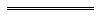 Notes1	This is a compilation of the Lotteries Commission (Monday and Wednesday Lotto) Rules 2006 and includes the amendments made by the other written laws referred to in the following table.  The table also contains information about any reprint.Compilation table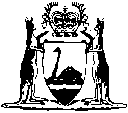 Monday and Wednesday LottoMonday and Wednesday LottoSystemNo. of games per game board482054077828984102101146212924131 716143 003155 005168 0081712 3761818 5641927 1322038 760NUMBER OF PRIZESNUMBER OF PRIZESNUMBER OF PRIZESNUMBER OF PRIZESNUMBER OF PRIZESNUMBER OF PRIZESNUMBER OF PRIZESNUMBER OF PRIZESNUMBER OF PRIZESNUMBER OF PRIZESNUMBER OF PRIZESNUMBER OF PRIZESNUMBER OF PRIZESNUMBER OF PRIZESNUMBER OF PRIZESNUMBER OF PRIZESNUMBER OF PRIZESNUMBER OF PRIZESWINNINGNUMBERSPRIZETAKEDIVISIONSPRIZETAKEDIVISIONS
SYSTEMS
SYSTEMS
SYSTEMS
SYSTEMS
SYSTEMS
SYSTEMS
SYSTEMS
SYSTEMS
SYSTEMS
SYSTEMS
SYSTEMS
SYSTEMS
SYSTEMS
SYSTEMS
SYSTEMS547891011121314151617181920Six and twosupplementaries1---11111111111112---121212121212121212121212123----612182430364248546066724---154590150225315420540675825990117013655----208018032050072098012801620200024202880Six and onesupplementary1--111111111111112--666666666666663---61218243036424854606672784---154590150225315420540675825990117013655----2060120200300420560720900110013201560Six1--111111111111113--6121824303642485460667278844---15459015022531542054067582599011701365Five and twosupplementaries2--222222222222223---123456789101112134--5153050751051401802252753303904555255---1040901602503604906408101000121014401690Five and onesupplementary2--111111111111113--12345678910111213144--5153050751051401802252753303904555255---103060100150210280360450550660780910Five11---------------22---------------337-234567891011121314154--515305075105140180225275330390455525Four and two supplementaries4--36101521283645556678911051205--4163664100144196256324400484576676784Four and onesupplementary22---------------438-36101521283645556678911051205--41224406084112144180220264312364420Four1-1--------------2-4--------------3274--------------4387413610152128364555667891105120Three and twosupplementaries43---------------537-49162536496481100121144169196225Three and onesupplementary2-3--------------43114--------------5377033610152128364555667891105120Three3-3--------------43114--------------5273--------------Two and twosupplementaries4-6--------------54148--------------Two and onesupplementary4-6--------------54148--------------Two4-6--------------5-8--------------One and twosupplementaries5-10--------------One and onesupplementary5-10--------------NUMBER OF PRIZESNUMBER OF PRIZESNUMBER OF PRIZESNUMBER OF PRIZESNUMBER OF PRIZESNUMBER OF PRIZESNUMBER OF PRIZESNUMBER OF PRIZESNUMBER OF PRIZESNUMBER OF PRIZESWINNING
NUMBERSPRIZE TAKE
DIVISIONSPRIZE TAKE
DIVISIONSPRIZE TAKE
DIVISIONSPRIZE TAKE
DIVISIONSPRIZE TAKE
DIVISIONSPRIZE TAKE
DIVISIONSPRIZE TAKE
DIVISIONSPRIZE TAKE
DIVISIONSSYSTEMSSYSTEMSSYSTEMSSYSTEMSSYSTEMSSYSTEMSSYSTEMSSYSTEMSSYSTEMSSYSTEMS54789101111121314151617181920Six and two
supplementaries1---111111111111112---12121212121212121212121212123----61218182430364248546066724---154590150150225315420540675825990117013655----2080180180320500720980128016202000242028806-----1551511142103455257561044139518152310Six and one
supplementary1--1111111111111112--6666666666666663---6121824243036424854606672784---154590150150225315420540675825990117013655----2060120120200300420560720900110013201560Six1--1111111111111113--612182430303642485460667278844---15459015015022531542054067582599011701365Five and two
supplementaries2--2222222222222223---1234456789101112134--515305075751051401802252753303904555255---10409016016025036049064081010001210144016906----103580801502503855607801050137517602210Five and one
supplementary2--1111111111111113--123455678910111213144--515305075751051401802252753303904555255---103060100100150210280360450550660780910Five11----------------22----------------337-2345667891011121314154--51530507575105140180225275330390455525Four and two supplementaries4--3610152121283645556678911051205--41636641001001441962563244004845766767846---62252100100170266392552750990127616122002Four and one
supplementary22----------------438-3610152121283645556678911051205--4122440606084112144180220264312364420Four1-1---------------2-4---------------3274---------------438741361015212128364555667891105120Three and two
supplementaries43----------------537-49162536364964811001211441691962256--3123060105105168252360495660858109213651680Three and one
supplementary2-3---------------43114---------------537703361015212128364555667891105120Three3-3---------------43114---------------5273---------------Two and two
supplementaries4-6---------------54148---------------6366665143055919114020428538550665081910151240Two and one
supplementary4-6---------------54148---------------6136---------------Two4-6---------------5-8---------------6-1---------------One and two
supplementaries5-10---------------6408104102035565684120165220286364455560680One and one
supplementary5-10---------------6140---------------One6-1---------------Two
supplementaries66225---------------One
supplementary6-6---------------Unit cost for a Monday or Wednesday lotto draw$0. (+ a 9% agent’s component)Prize fund — % of subscriptions60.0%Prize pool — % of subscriptionsno less than 33.0%Prize reserve fund — % of subscriptionsbalance of prize fund after prize pool
(up to 27.0%)Number of divisions6Winning numbers drawn6Supplementary numbers drawn2Forecast range 1 to 45 inclusiveOdds of winning —division 1division 2division 3division 4division 5division 61 in 8 145 0601 in 678 7551 in 36 6901 in 7331 in 2981 in 144Systems range4-5/7-20 inclusiveMultiweek options (if available)2, 5 or 10 weeksAdvance sales (maximum) (if available)10 weeksGames per playslip (minimum)4Systems entries per playslip (maximum) 18
(subject to maximum aggregate entry cost)Games per playslip (maximum)18Games per oral request (default)12, 18, 25, 30 or 50Games per oral request (if available)4 to 50Syndicate entries may be purchased (if available)(see Part 2A)Systems entries per oral request1Prize payout period12 monthsMaximum aggregate entry cost$100 000CitationGazettalCommencementLotteries Commission (Monday and Wednesday Lotto) Rules 200621 Apr 2006 p. 1611-4527 Apr 2006 (see r. 2)Lotteries Commission (Monday and Wednesday Lotto) Amendment Rules (No. 2) 200629 Sep 2006 p. 4273-429 Sep 2006Lotteries Commission (Monday and Wednesday Lotto) Rules 200726 Jun 2007 p. 3056-7r. 1 and 2: 26 Jun 2007 (see r. 2(a));
Rules other than r. 1 and 2: 27 Jun 2007 (see r. 2(b))Lotteries Commission (Monday and Wednesday Lotto) Amendment Rules 20086 Jun 2008 p. 2299-321r. 1 and 2: 6 Jun 2008 (see r. 2(a));
Rules other than r. 1 and 2: 8 Jun 2008 (see r. 2(b))Lotteries Commission (Monday and Wednesday Lotto) Amendment Rules (No. 2) 20083 Oct 2008 p. 4494-7r. 1 and 2: 3 Oct 2008 (see r. 2(a));
Rules other than r. 1 and 2:
for Monday lotto – 7 Oct 2008 (see r. 2(b)(i));
for Wednesday lotto – 9 Oct 2008 (see r. 2(b)(ii))Reprint 1: The Lotteries Commission (Monday and Wednesday Lotto) Rules 2006 as at 20 Mar 2009 (includes amendments listed above)Reprint 1: The Lotteries Commission (Monday and Wednesday Lotto) Rules 2006 as at 20 Mar 2009 (includes amendments listed above)Reprint 1: The Lotteries Commission (Monday and Wednesday Lotto) Rules 2006 as at 20 Mar 2009 (includes amendments listed above)Lotteries Commission Amendment Rules 2009 Pt. 315 May 2009 p. 1632-517 May 2009 (see r. 2(b))Lotteries Commission (Monday and Wednesday Lotto) Amendment Rules 201012 Mar 2010 p. 941-3r. 1 and 2: 12 Mar 2010 (see r. 2(a));
Rules other than r. 1 and 2: 14 Mar 2010 (see r. 2(b))Lotteries Commission (Monday and Wednesday Lotto) Amendment Rules (No. 2) 201019 Nov 2010 p. 5720-3r. 1 and 2: 19 Nov 2010 (see r. 2(a));
Rules other than r. 1 and 2: 20 Nov 2010 (see r. 2(b))Lotteries Commission (Monday and Wednesday Lotto) Amendment Rules 201127 Jan 2012 p. 569-7621 Feb 2012 (see r. 2)Reprint 2: The Lotteries Commission (Monday and Wednesday Lotto) Rules 2006 as at 8 Jun 2012 (includes amendments listed above)Reprint 2: The Lotteries Commission (Monday and Wednesday Lotto) Rules 2006 as at 8 Jun 2012 (includes amendments listed above)Reprint 2: The Lotteries Commission (Monday and Wednesday Lotto) Rules 2006 as at 8 Jun 2012 (includes amendments listed above)